Chadwick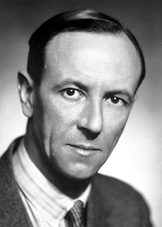 Nom : ChadwickNom complet : James ChadwickNationalité : AngleterrePériode de temps : 20 octobre 1891 à 24 juillet 1974Drapeau :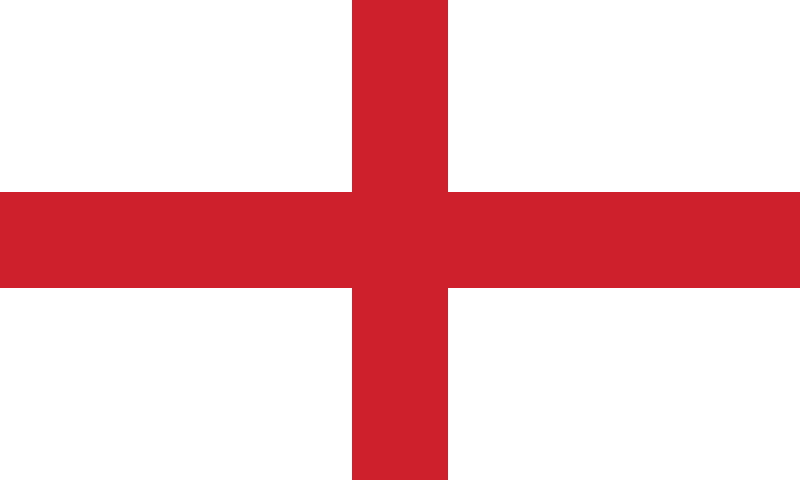 Découverte : Il a découvert le neutron 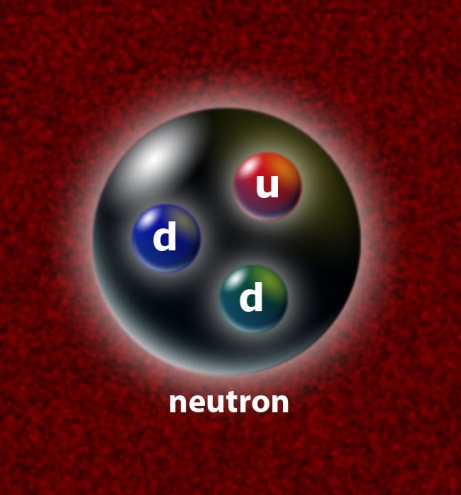 